Grocery Shopping ListOrganizational Method Used: 	Total Cost of Groceries: 		 Weekly Amount to Budget For: 	 Savings or Loss on Groceries: 		Budgeted Amount – Groceries= savings/loss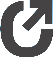 Organizational Method CategoryItemTotal Amount NeededPrice